		BULLETIN D’ADHESION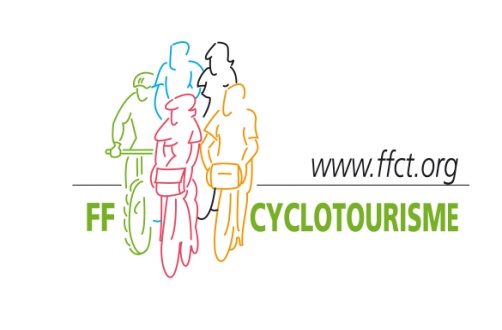 Je soussigné,	ANNEE   2017Adhérent :	Nom :	Prénom :	Conjoint : 	Nom	Prénom	Adresse :	Code postal :	Ville :	Date et lieu de naissance :	 : Domicile	Professionnel :	Portable :	Mail : ……………………………………………………………….( merci de nous informer d’un changement d’adresse en cours d’année !)	Licence :	 - 25 ans	 + 25 ans	 Familledésire prendre une licence FFCT au sein du club « Groupe Cyclo de Dounoux » pour l’année 2O17.m’engage à respecter les règles de fonctionnement du club et à participer activement aux manifestations qu’il organise. autorise le Trésorier du Groupe Cyclo de DOUNOUX à effectuer toutes les opérations bancaires relatives au règlement de ma licence ainsi qu’à toutes autres opérations de prélèvement ou virement concernant mon activité au sein du club. (*)Je serai informé de l’opération  au moins 15 jours avant l’émission du prélèvement.Date	SignatureTarif des licences 2017, assurance Petit braquet comprise, sans la revue.Plus de 25 ans 	46 €Moins de 25 ans	31 €Moins de 18 ans	GRATUITFamille	77 € pour deux adultes                                                     26 € pour jeune  - 25 ansRevue cyclo                                 24 € (18 € pour tout nouvel adhérent)Sympathisant	18 €Adresse postale : Corinne PIERREL 2 Chemin de la Lamproie 88220 XERTIGNYTEL 0329360171Mail : corinne.pierrel@orange.fr